Lesson 1 Skills PracticeScatter PlotsExplain whether the scatter plot of the data for each of the following shows a positive, negative, or no association. Interpret the scatter plot.	1. 	2.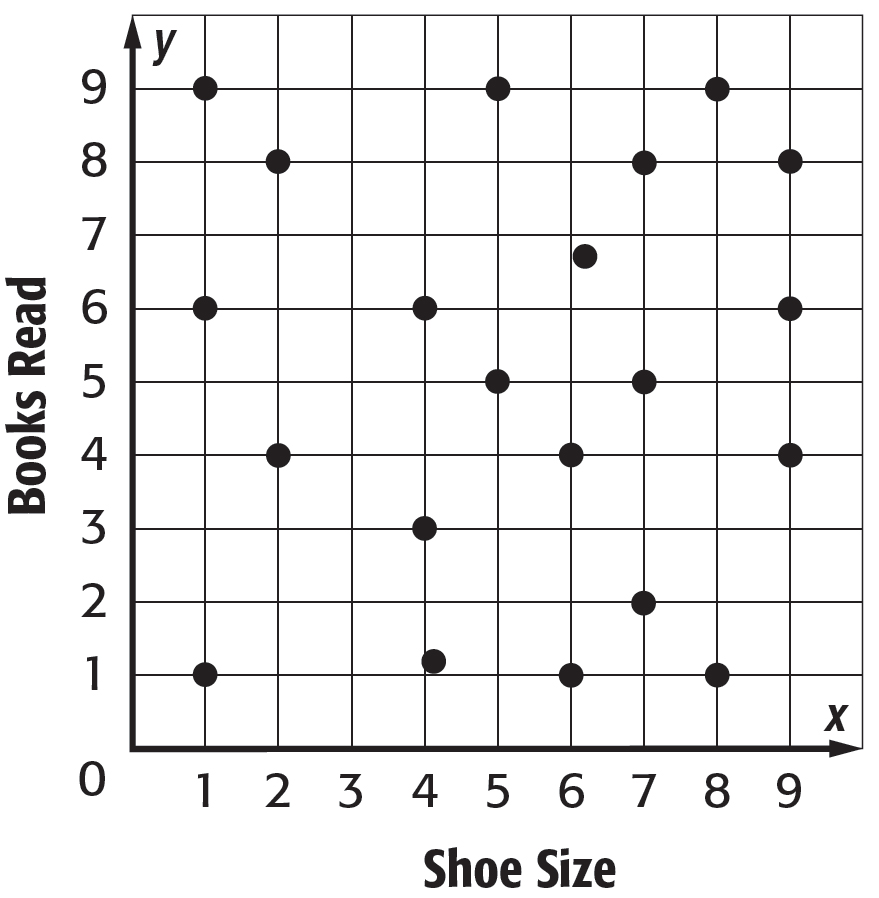 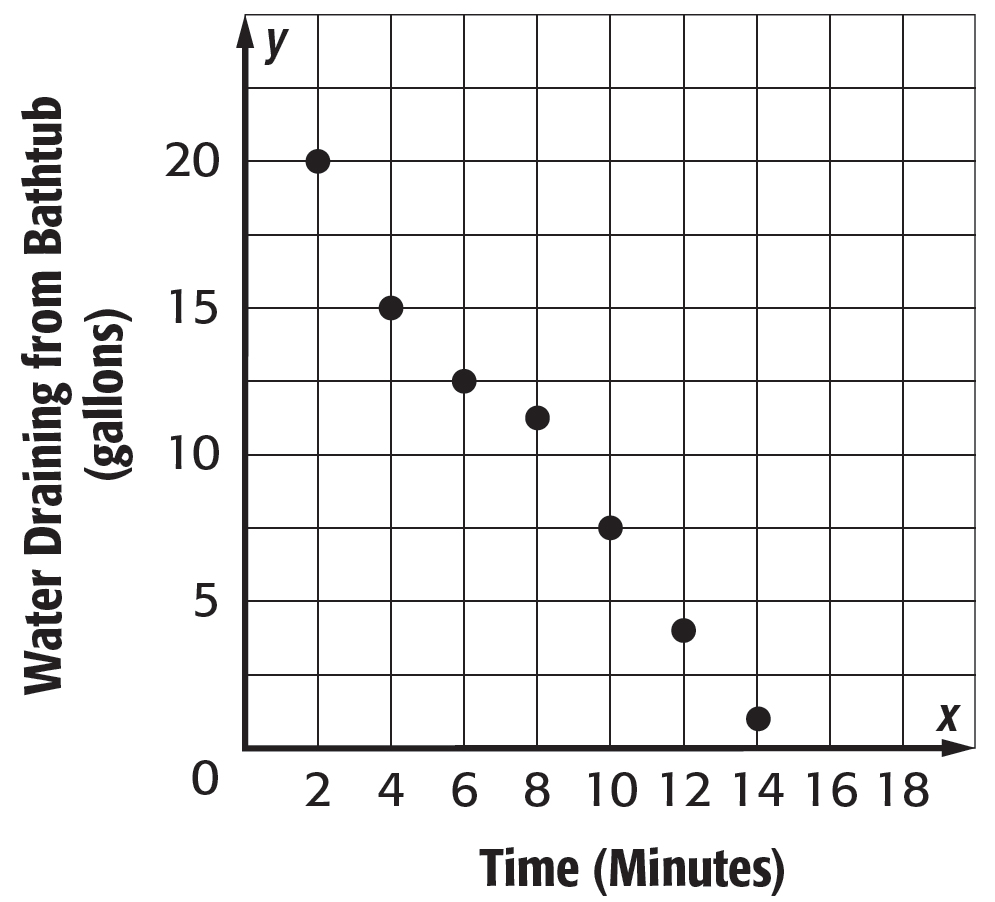 	3. 	4.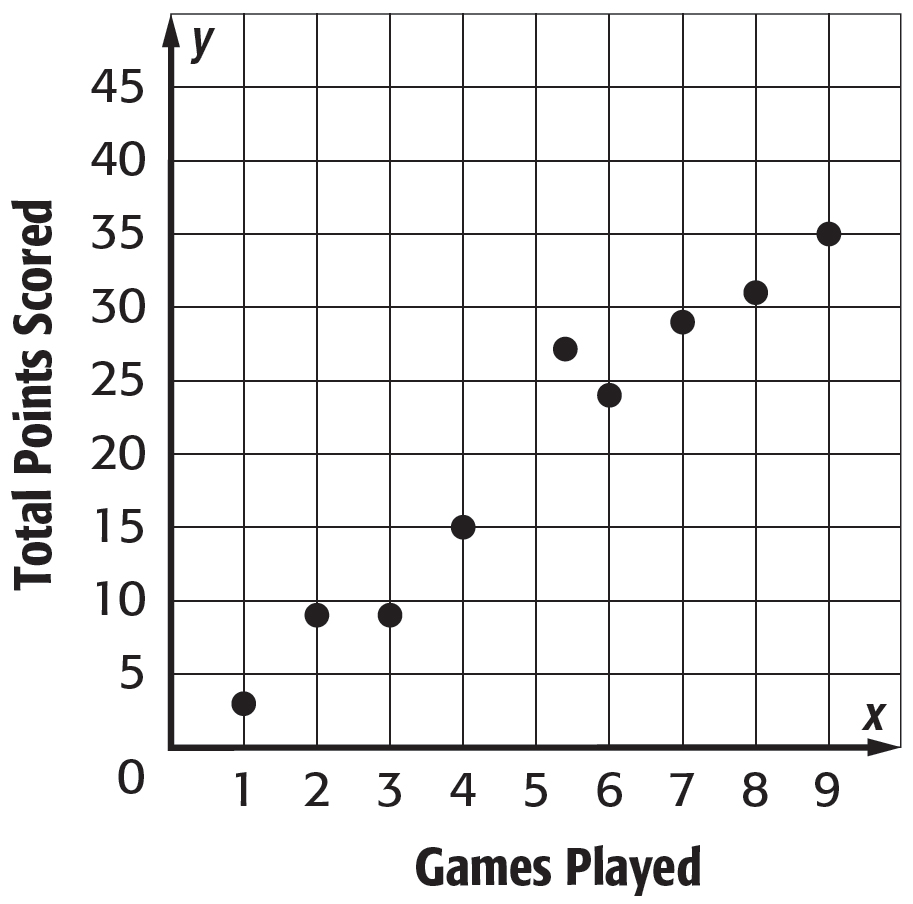 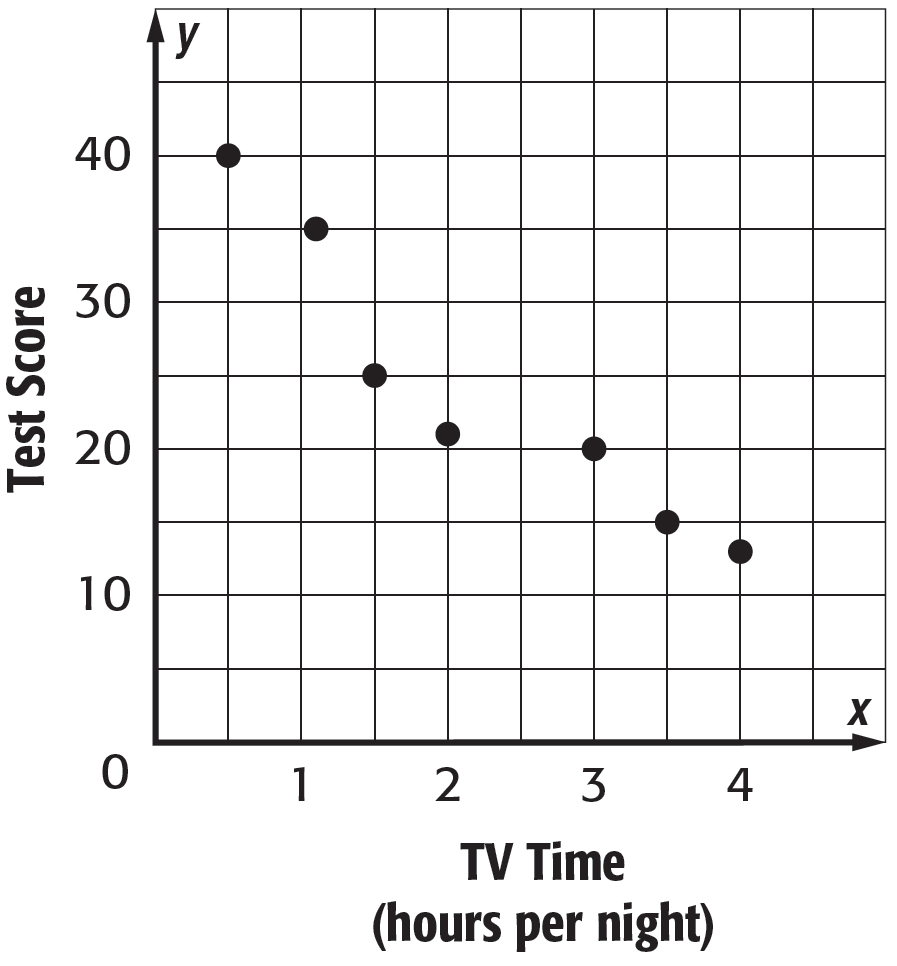 	5. 	E-MAIL Construct a scatter plot of the number of E-mails Vincent received over the past six days. Interpret the scatter plot.Lesson 1 Homework PracticeScatter PlotsInterpret each scatter plot.	1.					2.					3.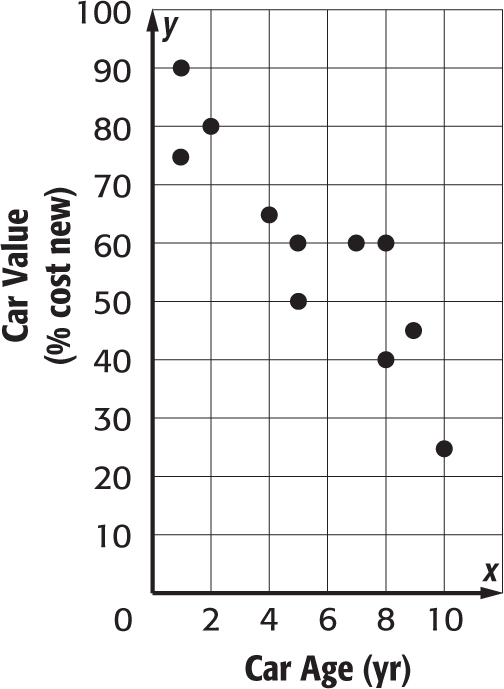 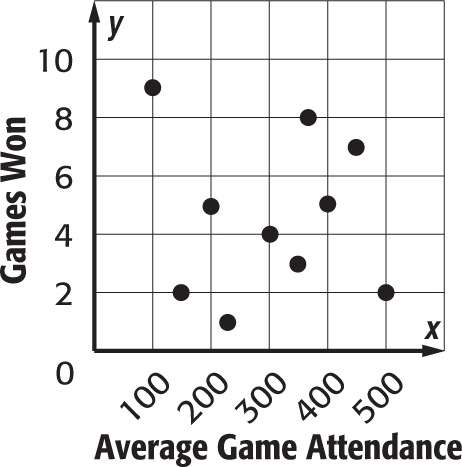 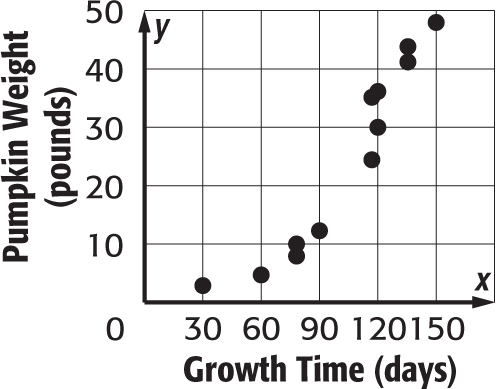 	4. RIVER Construct a scatter plot of the river’s width and the water’s speed.	5. 	DONATIONS Construct a scatter plot of the number of cars donated to a local charity over the past five years since 2007.Lesson 1 Problem-Solving PracticeScatter PlotsWAGES For Exercises 1 and 2, use the					BRICKS For Exercises 3 and 4, use thetable below.								table below.Lesson 1 Extra PracticeScatter Plots	1.	The number of pieces in a jigsaw puzzle and the number of minutes required for a person to complete it is shown below.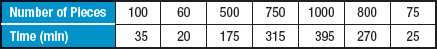 		a.	Make a scatter plot of the data.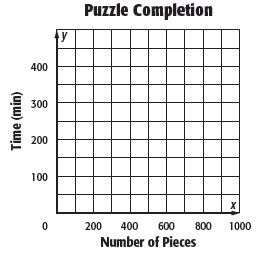 		b.	Interpret the scatter plot of the data based on the shape of the distribution.  Sample answer: the scatter plot shows a positive linear association. There are no clusters or outliers.		c.	Suppose Dave purchases a puzzle having 650 pieces. Predict the length of time it will take him to complete the puzzle.  Sample answer: 260 min	2.	The table shows the number of gold medals won by the  Olympic team at the Summer Olympics from 1968 through 2008.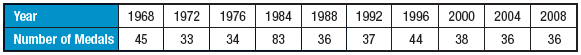 		a.	Make a scatter plot of the data.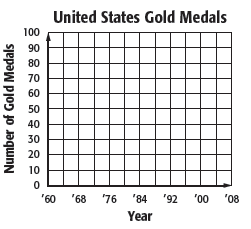 		b.	Interpret the scatter plot of the data based on the shape of the distribution.  Sample answer: The scatter plot shows a linear association. There are no clusters and one outlier.		c.	Is it possible to predict the number of gold medals won in 2016? Explain.  Sample answer: There is not a positive or negative relationship, but the number of medals is around 40 each year. You could reasonable predict that the number of gold medals in 2016 would be around 40.1. Construct a scatter plot of the data.3. Construct a scatter plot of the data.2.a. Does the scatter plot show a positive, negative, or no association? Explain.b. If an association exists, make a conjecture about the hourly wages in 2009.4.a. Does the scatter plot show a positive, negative, or no association? Explain.b. If an association exists, make a conjecture about the number of bricks remaining to be loaded after 1 hour and 10 minutes has passed.